Realizar as medidas antropométricas constantes na tabela 1 e completá-la. Serão tomadas medidas de dimensões de segmentos corporais escolhidos para a postura sentada e também segmentos corporais que se relacionam às áreas de alcance em uma bancada horizontal, o que permite redefinir a alocação dos demais elementos de trabalho, além do computador (grampeadores, bloco de notas, celular, etc.).Tomar medidas das dimensões do posto de trabalho e do posicionamento do computador na bancada (ver tabela 2).Discutir, com base nos resultados encontrados, a adequação do posto de trabalho em relação às medidas antropométricas realizadas.Discutir as possibilidades de ajustes no posto de trabalho para melhorar o conforto de seu usuário no uso do computador, com base na Antropometria. Se pertinente, discutir o posicionamento dos demais elementos do posto de trabalho na bancada de acordo com as zonas de alcance e a frequência de uso.Preencher este exercício e entregar pelo e-disciplinas.Obs.: Usar o levantamento e a análise realizados neste Estudo Dirigido como parte integrante do Trabalho Final da Disciplina: Ergonomia e o Estudo à Distância em tempos de COVID-19.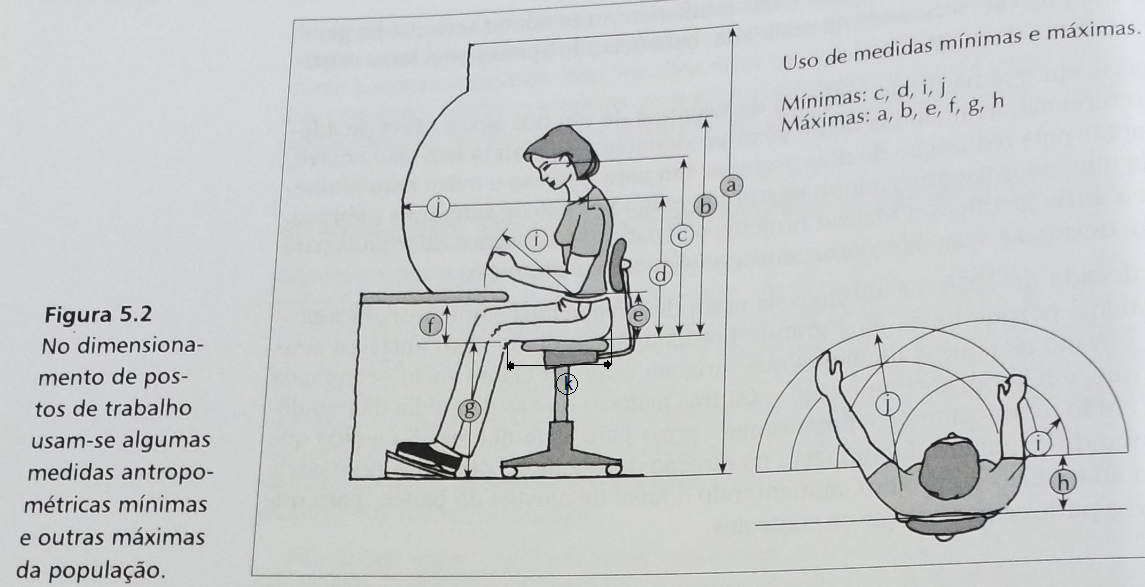  NomeNo. USPTabela 1 – Medidas Antropométricascma) Estaturab) Altura da cabeça sentadoc) Altura dos olhos, sentadod) Altura dos ombros, sentadoe) Altura do cotovelo, sentadof) Altura das coxasg) Altura poplítea (calcanhar – parte de trás do joelho)h) Profundidade do tóraxi) Comprimento do antebraçoj) Comprimento do braçok) Comprimento nádega - joelhoTabela 2 - Medidas do Posto de trabalhocmAltura da mesaProfundidade da mesaAltura do assento da cadeiraProfundidade do assento da cadeiraAltura do assento à altura superior do encosto da cadeiraAltura da tela do computador (mesa - parte superior da tela)ANÁLISE